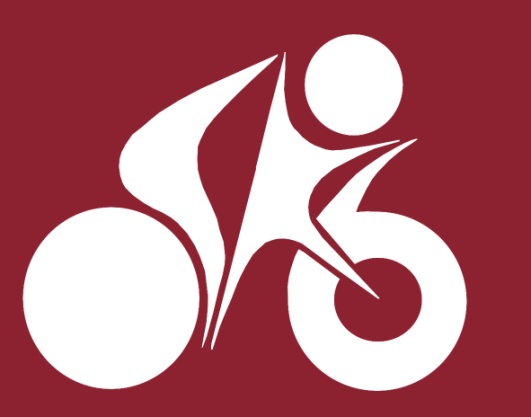 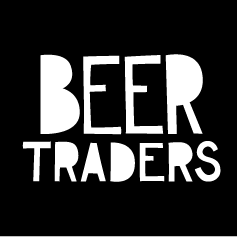 SK6 SPINNERS CYCLING CLUBNEW MEMBERSHIP/RENEWAL FORM 2018 01/03/2018 – 28/02/2019Type of MembershipRenewal   / New Membership  Emergency Contact DetailsAs a member you will be eligible to take part in all Club activities; these will include club runs, special events, socials and meetings. As a member, you will be eligible to vote at the AGM and Extraordinary Meetings.Club subscriptions to be paid at the following rate, as agreed by the Committee; £15.00 per annum.Member benefits include;Participation in a range of well-planned social rides at weekends and evenings in the summer, as well as one-off events such as hill climbs and timed challenges.Access to a selection of enjoyable and varied pre-planned routes – Ride Leaders frequently give up their own time to reconnoitre in advance to assess safety and road conditions. Individual affiliation with Cycling UK for just £24 per year, which gives you Third Party insurance.Ability to order official club kit15% off labour costs at Pedal Power Marple10% discount at Beer Traders (draught and cider)15% off Bike fits and FAST service at Cycle SpaceMembership of SK6 Spinners Strava GroupAccess to SK6 Spinners Facebook Group to advertise cycling related items for salePriority booking for club events, such as track taster sessions and club days/weekendsAbility to vote at AGM, elect Committee members and help shape the future of the clubI agree to abide by the rules and regulations of the Club, as laid out in the Constitution (see below).I understand that participating in cycling activities can be hazardous, and participation is entirely at my own risk and that no liability shall attach to The SK6 Spinners Cycling Club, club officials or members for any injury, loss or damage suffered. Membership of the SK6 Spinners does not provide you with any personal insurance or any other form of cover, and if necessary you should make your own arrangements for this. Please note that the Club does not provide qualified First Aid trained members for any of its rides or events.I agree to abide by the ‘no helmet, no ride’ policy and the Winter mudguard policy (see section 9 of the Constitution)Signature……………………………………………………………………………                  Date……………………………………………Data Protection Statement As we are a ‘not for profit’ organisation, we are not registered with the Information Commissioner’s Office. However, please note that;We hold date for establishing or maintaining membership, supporting the club and providing or administering activities for members or those who have regular contact with us.
We limit the data we hold so that the personal information, the people it relates to and any disclosures made are for establishing or maintaining membership, supporting the club and/or for providing or administering activities for members or those who have regular contact with us. 
Data will not be kept once the relationship between an individual and the club finishes - unless for the purposes mentioned above.
Please note that relevant personal details (such as home phone number and emergency contact) will be made available to ride leaders, who may access these in the event of an incident or accident.We adhere to the ICO’s Data Protection Principles.NEXT STEPSEmail the completed form (typed signature is fine) to info@sk6spinners.co.uk.Direct Bank Transfer is preferred and requested; Royal Bank of Scotland, account name is The SK6 Spinners CC, account number 19265165, sort code 830425. Please include your name in the Reference field.If you wish to pay by cheque, please print this form and send an email to info@sk6spinners.co.uk, requesting a postal address. Or hand to one of the Committee before a ride (Alex W, Dave B, Karen F, Jacqueline R, Steve M, Clare P).(Feb 2018)Constitution1. TITLE1.1 The Club shall be called The SK6 Spinners Cycling Club.2 OBJECTS2.1 To primarily encourage all forms of road cycling, including, but not limited to, Leisure Riding, Sportives, Audax, Time Trials and Hill Climbs.2.2 To promote and support regional, national and international road cycling events.2.3 To promote social events aimed at consolidating and growing membership of the club.3 MEMBERSHIP3.1 Membership of the Club shall be open to any person completing a membership application form and paying the relevant subscription fee as determined by the Annual General Meeting of the Club Members.3.2 All subscriptions are payable on 1st March, in advance, for the 12 month period ahead.3.3 Members joining after the 1st day of January shall have full privileges of membership for the succeeding year for one year’s subscription.3.4 Any member not paying his / her subscription within one month after 1st March in each year shall be deemed to have resigned. 3.5 Non-members will be allowed to take part in a maximum three club events or rides – after this time they will be required to join the club (in line with stipulations of the club’s insurance).3.6 Only members will be permitted to place orders for club jerseys and kit.4 OFFICERS4.1 The Officers of the Club shall be as follows: - Chairperson - Secretary - Treasurer – Club Captain – Vice Club Captain – Membership and Events Officer.5. ELECTION OF OFFICERS5.1 In the first instance, to oversee the formation and establishment of the club, an interim committee (comprising the roles highlighted above), will be appointed by the Chairperson, until the first AGM is held (see below).5.1 Following this interim period, all Officers shall be elected at the Annual General Meeting of the Club, from, and by, the Full Members of the Club.5.2 All Officers are elected for a period of one year, but may be re-elected to the same office or another office the following year.6. COMMITTEE6.1 The affairs of the Club shall be controlled by a Committee. The Committee shall meet at agreed intervals. A quorum of 50% of Committee Members is required for decisions to be binding.6.2 The duties of the Committee shall be:6.2.1 To control the affairs of the Club on behalf of the Members.6.2.2 To keep accurate accounts of the finances of the Club through the Treasurer. These should be available for reasonable inspection by Members and should be audited before every Annual General Meeting. The Club shall maintain a bank current account and the following Officers shall be authorised to sign Club cheques: two from the Chairperson, Treasurer and Secretary. 6.2.3 To co-opt additional members of the Committee as the Committee feels this is necessary.6.2.4 To make decisions on the basis of a simple majority vote of those Full Members present. In the case of equal votes, the Chairperson shall be entitled to an additional casting vote.7. GENERAL MEETINGS7.1 The Annual General Meeting of the Club shall be held not later than the end of October each year. 21 clear days written notice shall be given to all members of the Club by circulating a copy of the notice to every member via the contact details we hold.Members must advise the Secretary in writing of any business to be moved, proposed and seconded, at the Annual General Meeting at least 14 days before a meeting. Only items notified in this way may be voted on at the Annual General Meeting. The Secretary shall give notice of the agenda to the Committee members not less than 7 days before the meeting.7.2 The business of the Annual General Meeting shall be to:7.2.1 Confirm the minutes of the previous Annual General Meeting and any General Meetings held since the last Annual General Meeting.7.2.2 Receive the accounts for the year from the Treasurer.7.2.3 Receive the annual report of the Committee from the Secretary.7.2.5 Elect the Officers of the Club (i.e. Chairperson; Secretary; Treasurer and the other Committee Members) 7.2.6 Elect Vice-Presidents, Honorary Members, and Honorary Life Members of the Club – to be proposed by Club committee.7.2.7 Review Club subscription rates and agree them for the forthcoming year.7.2.8 Transact such other business received in writing by the Secretary from members 14 days prior to the meeting and included on the agenda.7.2.9 Any Other Business will be for discussion only – not to be voted on.7.3 Extraordinary General Meetings may be convened by the Committee or on receipt by the Secretary of a request in writing from not less than 10 Full Members of the Club. At least 21 days notice of the meeting shall be given. Only such business notified in the request to be discussed at the meeting.7.4 Nomination of candidates for election of Officers shall be made in writing to the Secretary at least 14 days in advance of the Annual General Meeting date. Nominations can only be made by Full Members and must be seconded by another Full Member.7.5 At all General Meetings, the chair will be taken by the Chairperson or, in their absence, by a deputy appointed by the Club or by Full Members attending the meeting.7.6 Decisions made at a General Meeting shall be by a simple majority of votes from those Full Members attending the meeting. In the event of equal votes, the Chairperson shall be entitled to an additional casting vote.7.7 A quorum for a General Meeting shall be 10 full members, and not comprising less than 50% of Committee Members. 7.8 Each Full Member of the Club shall be entitled to one vote at General Meetings.8. GENERAL8.1 The Committee shall have the power to cancel the membership of any member whose conduct is felt to be injurious to the character and interests of the Club. This could include conduct during or away from official club rides.8.2 Members of the Club must not seek to represent the club in any official capacity unless authorised to do so by the Committee.8.3 Any matter not provided for in these rules shall be dealt with by the Committee, whose decision shall be binding on all parties.9. GROUP RIDE REQUIREMENTS9.1 The Club operates a ‘no helmet, no ride’ policy.9.2 Between the clocks going back and clocks going forwards the following Spring, mudguards are compulsory on official group rides. Please show courtesy to other riders by adhering to this. A ‘three strikes and out’ policy will be in operation – please speak to a member of the Committee about this BEFORE RIDING, if you have any problems finding or fitting mudguards.9.3 To help ensure the safety of group rides, Leaders will issue pre-ride briefings and instructions. Please listen carefully and follow instructions given to you before and during rides. If you wish to leave the ride at any time, please let the Leader know first.9.4 While on group rides, you should adhere to the Highway Code at all times. 9.5 Ultimately, you are responsible for your own safety while out on the road – please ride accordingly with your levels of experience, ability and confidence. 10. ALTERATIONS TO THE CONSTITUTION10.1 Any proposed alterations to the Club Constitution may only be considered at an Annual or Extraordinary General Meeting, convened with the required written notice of the proposal. Any alteration or amendment must be proposed by a Full Member of the Club and seconded by another Full Member. Such alterations shall be passed if supported by not less than two-thirds of those Full Members present at the meeting, assuming that a quorum has been achieved.11. DISSOLUTION11.1 If at any General Meeting of the Club, a resolution be passed calling for the dissolution of the Club, the Secretary shall immediately convene an Extraordinary General Meeting of the Club to be held not less than one month thereafter to discuss and vote on the resolution.11.2 If at that Extraordinary General Meeting, the resolution is carried by at least two-thirds of the Full Members present at the meeting, the Committee shall thereupon, or at such date as shall have been specified in the resolution, proceed to realize the assets of the Club and discharge all debts and liabilities of the Club.11.3 After discharging all debts and liabilities of the Club, the remaining assets shall not be paid or distributed amongst the Full Members of the Club, but shall be given or transferred to some other voluntary organization having sporting or health objectives similar to those of the Club.NameAddressPostcodeHome Telephone:Mobile:EmailDo you agree to receive club communications by e-mail?Do you agree to receive club communications by e-mail?Do you agree to receive club communications by e-mail?Do you agree to receive club communications by e-mail?Yes / NoDo you agree to receive club communications by text message?Do you agree to receive club communications by text message?Do you agree to receive club communications by text message?Do you agree to receive club communications by text message?Yes / NoPayment MethodPayment MethodCheque   / Bank Transfer  Cheque   / Bank Transfer  Cheque   / Bank Transfer  Pre-existing medical conditions (if none please state “None”) ride leaders should be aware of.Emergency contact name & phone number